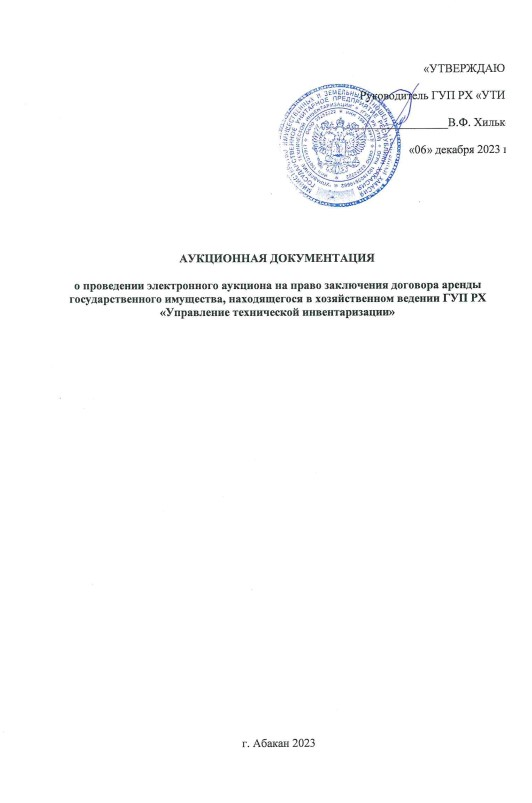 СОДЕРЖАНИЕI. Извещение о проведении электронного аукциона по передаче в аренду государственного имущества, закрепленного на праве хозяйственного ведения за ГУП РХ «УТИ»……………..3II. Общие положения об аукционе	51. Нормативное обоснование	52. Комиссия по проведению торгов	53. Информационное обеспечение аукциона	64. Требования к участникам аукциона	65. Условия допуска к участию в аукционе	76. Отказ от проведения аукциона	87. Разъяснение положений документации об аукционе и внесение в нее изменений	88. Требования к техническому состоянию государственного имущества, которым имущество должно соответствовать на момент окончания срока действия договора	89. Требования к форме и содержанию заявки	810. Порядок подачи заявок на участие в аукционе	1011. Порядок рассмотрения заявок на участие в аукционе	1012. Порядок проведения аукциона	12113. Заключение договора по результатам аукциона	12314. Последствия признания аукциона несостоявшимся	134III. Информационная карта электронного аукциона	15I. Извещение о проведении электронного аукциона по передаче в аренду государственного имущества, закрепленного на праве хозяйственного ведения 
за ГУП РХ «УТИ»Государственное казенное учреждение Республики Хакасия «Фонд имущества» (далее – организатор торгов) объявляет о проведении электронного аукциона на право заключения договора аренды государственного имущества, расположенного по адресу: Республика Хакасия, г. Абакан, ул. Маршала Жукова, д.16, литера А.Сведения об организаторе торгов: Наименование: Государственное казенное учреждение Республики Хакасия 
«Фонд имущества», далее Фонд имущества Республики Хакасия.Юридический адрес: 655017 г. Абакан, улица Щетинкина, дом 18, кабинет 108.Почтовый адрес: 655017 г. Абакан, улица Щетинкина, дом 18, кабинет 108. Фактическое местонахождение: 655017, Республика Хакасия, г. Абакан, 
улица Щетинкина, дом 18, кабинет 108.Адрес электронной почты: fond.19@mail.ru; Номер контактного телефона: (3902) 22-60-91.Сведения об имуществе:Наименование, описание, характеристика государственного имущества, права на которое передаются по договору (Таблица №1): Таблица № 1Техническое состояние: удовлетворительное.Место расположения: Республика Хакасия, г. Абакан, ул. М. Жукова, д.16, литера АЦелевое назначение имущества, передаваемого в аренду: коммерческие цели под офисНачальная (минимальная) ставка арендной платы за 1 кв. м в месяц (Таблица № 2). Основание определения рыночной стоимости арендной платы: (Таблица № 2).  Начальная (минимальная) цена за договор в месяц: (Таблица № 2). Срок действия договора аренды указан в Таблице № 2. Задаток: размер задатка установлен в Таблице № 2. Таблица № 2Величина повышения начальной цены («шаг аукциона»): 5% (пять) процентов 
от начальной (минимальной) цены договора аренды в месяц, что составляет 263 рубля 50 копеек.Официальный сайт Российской Федерации для размещения информации о проведении торгов - www.torgi.gov.ru.Оператор электронной площадки: Общество с ограниченной ответственностью «РТС-тендер».Место проведения электронного аукциона: электронная площадка Оператора www.rts-tender.ru. (далее - ЭП).Контактное лицо – ведущий специалист Татьяна Юрьевна Сидоренко, 
тел. 8-3902-22-60-91.Сумма задатка в размере 5 270 (пять тысяч двести семьдесят) рублей должна быть зачислена на счет, указанный в настоящем сообщении,  не позднее даты рассмотрения заявок.Порядок внесения задатка для участия в электронном аукционе:В целях исполнения требований о внесении задатка для участия в аукционе Заявитель с учетом требований настоящего извещения обеспечивает наличие денежных средств на счёте Оператора ЭП в размере, не менее суммы задатка, указанной в настоящем извещении.Перечисление денежных средств на счёт Оператора ЭП производится в соответствии 
с Регламентом и Инструкциями ЭП по следующим реквизитам:Получатель платежа: Общество с ограниченной ответственностью «РТС-тендер»Банковские реквизиты:Филиал «Корпоративный» ПАО «Совкомбанк» БИК 044525360Расчётный счёт: 40702810512030016362Корр. счёт 30101810445250000360ИНН 7710357167 КПП 773001001Сроки приема заявок и адрес места приема заявок на участие в электронном аукционе:Место приема заявок на участие в электронном аукционе: ЭПwww.rts-tender.ru. Для подачи заявок необходимо пройти регистрацию (аккредитацию) на ЭП 
в соответствии с размещенным Регламентом (и Инструкциями) Оператора ЭП.Дата и время начала приема заявок: 07.12.2023 в 09 часов 00 минут местного времени (МСК+4); Прием заявок осуществляется круглосуточно.Дата и время окончания срока приема заявок: 09.01.2024 в 17 часов 00 минут местного времени (МСК+4).Дата рассмотрения заявок: 11.01.2024.Проведение аукциона и подведение итогов – «12» января 2024 в 14 часов 00 минут местного времени (МСК+4).II. Общие положения об аукционе1. Нормативное обоснование1.1. Электронный аукцион проводится в соответствии с Гражданским кодексом Российской Федерации, Законом Республики Хакасия от 25.06.1998 № 34 «Об управлении государственной собственностью Республики Хакасия» (с последующими изменениями),  постановлением Правительства Республики Хакасия от 29.12.2006 № 366 «О порядке предоставления в аренду объектов государственной собственности Республики Хакасия» 
(с последующими изменениями), приказом от 21 марта 2023 г. № 147/23о порядке проведения конкурсов или аукционов на право заключения договоров аренды, договоров безвозмездного пользования, договоров доверительного управления имуществом, иных договоров, предусматривающих переход прав в отношении государственного или муниципального имущества, и перечне видов имущества, в отношении которого заключение указанных договоров может осуществляться путем проведения торгов в форме конкурса.2. Комиссия по проведению торгов 2.1. Для проведения аукциона создана комиссия по проведению торгов и аукционов. Комиссия сформирована организатором аукциона – ГКУ РХ «Фонд имущества». Состав аукционной комиссии утвержден приказом учреждения. Членами аукционной комиссии не могут быть лица, лично заинтересованные 
в результатах аукционов, либо лица, аффилированные с заявителями, в том числе лица, состоящие в штате заявителей, либо лица, на которых заявители способны оказать влияние 
(в том числе лица, являющиеся членами органов управления, кредиторами заявителей), либо лица, состоящие в браке с руководителем заявителя, или являющиеся близкими родственниками (родственниками по прямой восходящей и нисходящей линии (родителями и детьми, дедушкой, бабушкой и внуками), полнородными и неполнородными (имеющими общих отца или мать) братьями и сестрами), усыновителями руководителя или усыновленными руководителем заявителя (если заявителем является юридическое лицо). Члены аукционной комиссии обязаны незамедлительно сообщить организатору торгов 
о возникновении указанных в настоящем пункте обстоятельств. В случае выявления в составе аукционной комиссии таких лиц решение об изменении состава комиссии принимается организатором аукциона в срок не позднее1 рабочего дня со дня выявления указанного обстоятельства. 2.2. Замена члена аукционной комиссии допускается только по решению организатора аукциона. 2.3. Аукционной комиссией осуществляются рассмотрение заявок на участие в аукционе и отбор участников аукциона, оформление протокола рассмотрения заявок на участие в аукционе, протокола о признании аукциона несостоявшимся, протокола подведения итогов аукциона, протокола об уклонении от заключения договора по итогам аукциона, протокола  об отстранении заявителя или участника аукциона от участия в аукционе. 2.4. Аукционная комиссия правомочны осуществлять свои функции, если на заседании комиссии присутствует не менее пятидесяти процентов общего числа ее членов. Члены комиссии должны быть уведомлены о месте, дате и времени проведения заседания комиссии. 2.5. Члены комиссии лично участвуют в заседаниях и подписывают протоколы заседаний комиссии. 2.6. Решения комиссии принимаются открытым голосованием простым большинством голосов членов комиссии, присутствующих на заседании. Каждый член комиссии имеет один голос. 3. Информационное обеспечение аукциона3.1. Информация о проведении аукциона размещается в сети "Интернет" 
на официальном сайте торгов www.torgi.gov.ru (далее – официальный сайт), на официальном сайте организатора торгов www.fond19.ru, на ЭП www.rts-tender.ru3.2. Размещение информации о проведении аукциона на официальных сайтах является публичной офертой, предусмотренной статьей 437 Гражданского кодекса Российской Федерации.   3.3. Оператор ЭП обязан обеспечить конфиденциальность информации о заявителях 
и аукциона, направивших информацию и документы, и их содержания до направления 
таких информации и документов организатору аукциона, а также бесперебойное функционирование ЭП и доступ к ней организатора аукциона, заявителей 
и участников аукциона в течение всего срока проведения аукциона. 4. Требования к участникам аукциона4.1. Участником аукциона может быть любое юридическое лицо независимо 
от организационно-правовой формы, формы собственности, места нахождения, а также места происхождения капитала или любое физическое лицо, в том числе индивидуальный предприниматель, претендующие на заключение договора.4.2. Участники аукциона должны соответствовать требованиям, установленным законодательством Российской Федерации к таким участникам.4.3. Организатор аукциона, аукционная комиссия вправе запрашивать информацию 
и документы в целях проверки соответствия участника аукциона требованиям, указанным 
в подпункте 4.2 пункта 4 настоящей документации, у органов власти в соответствии с их компетенцией и иных лиц, за исключением лиц, подавших заявку на участие 
в соответствующем аукционе. При этом организатор аукциона, аукционная комиссия не вправе возлагать на участников аукционов обязанность подтверждать соответствие данным требованиям.4.4. Не допускается взимание с участников аукциона платы за участие в аукционе.4.5. Устанавливается требование о внесении задатка. Требование о внесении задатка 
в равной мере распространяется на всех участников аукциона и указывается в извещении 
о проведении аукциона.5. Условия допуска к участию в аукционе5.1. Заявителем может быть любое юридическое лицо независимо от организационно-правовой формы, формы собственности, места нахождения и места происхождения капитала или любое физическое лицо, в том числе индивидуальный предприниматель, претендующее на заключение договора и подавшее заявку на участие в аукционе (далее - заявитель).Участие в аукционе вправе принимать заявители, зарегистрированные 
в государственной информационной системе "Официальный сайт Российской Федерации 
в информационно-телекоммуникационной сети "Интернет" www.torgi.gov.ru  в соответствии с главой II Регламента государственной информационной системы "Официальный сайт Российской Федерации в информационно-телекоммуникационной сети "Интернет" www.torgi.gov.ru, утвержденного приказом Федерального казначейства от 2 декабря 2021 г. 
№ 38н (зарегистрирован Министерством юстиции Российской Федерации 2 декабря 2021 г., регистрационный № 66843). Заявители, зарегистрированные на официальном сайте, считаются зарегистрированными на ЭП площадке не позднее рабочего дня, следующего 
за днем регистрации лица на официальном сайте. 5.2. Заявитель не допускается аукционной комиссией к участию в аукционе в случаях:1) непредставления документов, определенных в пункте 9 настоящей документации, либо наличия в таких документах недостоверных сведений;2) несоответствия требованиям, указанным в подпункте 4.2. пункта 4 настоящей документации;3) невнесения задатка;4) несоответствия заявки на участие в аукционе требованиям документации 
об аукционе, в том числе наличия в таких заявках предложения о цене договора ниже начальной (минимальной) цены договора (цены лота);5) наличия решения о ликвидации заявителя - юридического лица или наличие решения арбитражного суда о признании заявителя - юридического лица, индивидуального предпринимателя банкротом и об открытии конкурсного производства;6) наличие решения о приостановлении деятельности заявителя в порядке, предусмотренном Кодексом Российской Федерации об административных правонарушениях, на день рассмотрения заявки на участие в аукционе.5.3. Отказ в допуске к участию в аукционе по иным основаниям, кроме случаев, указанных в подпункте 5.2 пункта 5 настоящей документации, не допускается.5.4. В случае установления факта недостоверности сведений, содержащихся 
в документах, представленных заявителем или участником аукциона, аукционная комиссия обязана отстранить такого заявителя или участника аукциона от участия в аукционе на любом этапе его проведения. Протокол об отстранении заявителя или участника аукциона от участия в аукционе подписывается усиленной квалифицированной подписью лица, уполномоченного действовать от имени организатора аукциона, и размещается на ЭП в срок не позднее дня, следующего за днем принятия такого решения. При этом в протоколе указываются установленные факты недостоверных сведений. В течение одного часа с момента размещения протокола об отстранении заявителя или участника аукциона от участия в аукционе на ЭП указанный протокол размещается оператором ЭП на официальном сайте. 6. Отказ от проведения аукциона6.1. Организатор аукциона вправе отказаться от проведения аукциона. Извещение 
об отказе от проведения аукциона формируется организатором аукциона с использованием официального сайта, подписывается усиленной квалифицированной подписью лица, уполномоченного действовать от имени организатора аукциона, и размещается 
на официальном сайте не позднее чем за пять дней до даты окончания срока подачи заявок 
на участие в аукционе. В течение одного часа с момента размещения извещения об отказе 
от проведения аукциона на официальном сайте оператор ЭП размещает извещение об отказе от проведения аукциона на ЭП. Денежные средства, внесенные в качестве задатка, возвращаются заявителю в течение пяти рабочих дней с даты размещения извещения об отказе от проведения аукциона на официальном сайте. 7. Разъяснение положений документации об аукционе и внесение в нееизменений7.1. Любое заинтересованное лицо вправе направить на адрес ЭП с использованием программно-аппаратных средств ЭП не более чем три запроса о разъяснении положений аукционной документации. Не позднее одного часа с момента поступления такого запроса оператор ЭП направляет его с использованием ЭП организатору аукциона. В течение двух рабочих дней с даты поступления указанного запроса, если указанный запрос поступил к нему не позднее чем за три рабочих дня до даты окончания срока подачи заявок на участие 
в аукционе, организатор аукциона формирует с использованием официального сайта, подписывает усиленной квалифицированной подписью лица, уполномоченного действовать от имени организатора аукциона, и размещает на официальном сайте разъяснение с указанием предмета запроса, но без указания заинтересованного лица, от которого поступил запрос. 
Не позднее одного часа с момента размещения разъяснения положений аукционной документации на официальном сайте оператор ЭП размещает указанное разъяснение 
на ЭП. Разъяснение положений аукционной документации не должно изменять ее суть. 7.2. Организатор аукциона по собственной инициативе или в соответствии с запросом заинтересованного лица вправе внести изменения в аукционную документацию не позднее чем за пять дней до даты окончания срока подачи заявок на участие в аукционе. Изменение предмета аукциона не допускается. В течение одного дня с даты принятия решения о внесении изменений в аукционную документацию такие изменения подписываются усиленной квалифицированной подписью лица, уполномоченного действовать от имени организатора аукциона, и размещаются на официальном сайте. В течение одного часа с момента размещения изменений в аукционную документацию на официальном сайте оператор ЭП размещает соответствующие изменения в аукционную документацию на ЭП. При этом срок подачи заявок на участие в аукционе должен быть продлен таким образом, чтобы с даты размещения на официальном сайте внесенных изменений в аукционную документацию до даты окончания срока подачи заявок на участие в аукционе он составлял не менее тридцати дней. 8. Требования к техническому состоянию государственного имущества, которым имущество должно соответствовать на момент окончания срока действия договора8.1. По окончании срока действия договора аренды государственного имущества, переданного по результатам проведения аукциона, имущество должно находиться 
в удовлетворительном состоянии и быть пригодным для использования по прямому назначению. 9. Требования к форме и содержанию заявки9.1. Заявка на участие в аукционе должна содержать следующие документы и сведения: 1) полное и сокращенное (при наличии) наименования юридического лица 
или иностранного юридического лица (либо аккредитованного филиала или представительства иностранного юридического лица), адрес юридического лица или иностранного юридического лица (для аккредитованного филиала или представительства иностранного юридического лица - адрес (место нахождения) на территории Российской Федерации), фамилию, имя, отчество (при наличии), паспортные данные или данные иных документов, удостоверяющих личность в соответствии с законодательством Российской Федерации, адрес регистрации по месту жительства (пребывания) (для физического лица), номер контактного телефона, адрес электронной почты; 2) идентификационный номер налогоплательщика юридического лица (если заявителем является юридическое лицо), аккредитованного филиала или представительства иностранного юридического лица (если от имени иностранного юридического лица выступает аккредитованный филиал или представительство), физического лица, в том числе зарегистрированного в качестве индивидуального предпринимателя (если заявителем является физическое лицо, в том числе зарегистрированное в качестве индивидуального предпринимателя), аналог идентификационного номера налогоплательщика в соответствии 
с законодательством соответствующего иностранного государства (если заявителем является иностранное лицо), код причины постановки на учет юридического лица (если заявителем является юридическое лицо), аккредитованного филиала или представительства иностранного юридического лица (если от имени иностранного юридического лица выступает аккредитованный филиал или представительство), обособленного подразделения юридического лица (если от имени заявителя выступает обособленное подразделение юридического лица); 3) выписку из единого государственного реестра юридических лиц (если заявителем является юридическое лицо), выписку из единого государственного реестра индивидуальных предпринимателей (если заявителем является индивидуальный предприниматель); 4) надлежащим образом заверенный перевод на русский язык документов 
о государственной регистрации иностранного юридического лица в соответствии 
с законодательством соответствующего государства (если заявителем является иностранное юридическое лицо); 5) надлежащим образом заверенный перевод на русский язык документов 
о государственной регистрации физического лица в качестве индивидуального предпринимателя в соответствии с законодательством соответствующего государства (если заявителем является иностранное физическое лицо); 6) документ, подтверждающий полномочия лица на осуществление действий от имени заявителя - юридического лица (копия решения о назначении или об избрании либо приказа 
о назначении физического лица на должность, в соответствии с которым такое физическое лицо обладает правом действовать от имени заявителя без доверенности). В случае, если 
от имени заявителя действует иное лицо, заявка на участие в аукционе должна содержать также доверенность на осуществление действий от имени заявителя, выданную 
и оформленную в соответствии с гражданским законодательством Российской Федерации. 
В случае, если указанная доверенность подписана лицом, уполномоченным руководителем заявителя, заявка на участие в аукционе должна содержать также документ, подтверждающий полномочия такого лица; 7) решение об одобрении или о совершении крупной сделки либо копию такого решения в случае, если требование о необходимости наличия такого решения для совершения крупной сделки установлено законодательством Российской Федерации, учредительными документами юридического лица и если для заявителя заключение договора, внесение задатка или обеспечение исполнения договора являются крупной сделкой; 8) информацию о непроведении ликвидации юридического лица, об отсутствии решения арбитражного суда о признании заявителя - юридического лица или индивидуального предпринимателя несостоятельным (банкротом) и об открытии конкурсного производства; 9) документы или копии документов, подтверждающие внесение задатка. 9.2. В случае внесения заявителем изменений в информацию и (или) документы, направление которых осуществляется оператором ЭП посредством информационного взаимодействия с официальным сайтом, такие внесенные изменения либо такие новые информация и (или) документы применяются к отношениям, связанным с участием 
в аукционе, заявка на участие в котором подана заявителем после размещения внесенных изменений, новой информации и (или) документов на официальном сайте. 9.3. Перечень документов и сведений, предъявляемых к составу заявки на участие 
в аукционе, является исчерпывающим. 10. Порядок подачи заявок на участие в аукционе10.1.Заявка на участие в аукционе подается в срок и по форме, которые установлены документацией об аукционе. 10.2. Заявка на участие в аукционе в сроки, указанные в извещении о проведении аукциона, направляется оператору ЭП в форме электронного документа и подписывается усиленной квалифицированной подписью заявителя.10.3. При получении заявки на участие в аукционе оператор ЭП обязан направить заявителю уведомление о ее получении в течение одного часа с момента получения такой заявки. Заявитель вправе подать только одну заявку в отношении каждого предмета аукциона (лота). 10.4. Прием заявок на участие в аукционе осуществляется до даты и времени окончания срока подачи таких заявок. 10.5. Каждая заявка на участие в аукционе, поступившая в срок, указанный в извещении о проведении аукциона, регистрируется оператором ЭП с указанием даты, времени 
ее получения и порядкового номера заявки. В течение одного часа с даты и времени окончания срока подачи заявок оператор ЭП направляет организатору аукциона заявки на участие  в аукционе. 10.6. Полученные после окончания установленного срока приема заявок на участие 
в аукционе заявки не рассматриваются и в тот же день возвращаются оператором ЭП заявителям. Задаток возвращается указанным заявителям в течение пяти рабочих дней с даты окончания срока приема заявок. 10.7. Заявитель вправе отозвать заявку в любое время до установленных даты и времени окончания срока подачи заявок на участие в аукционе. Задаток возвращается указанному заявителю в течение пяти рабочих дней с даты поступления организатору аукциона уведомления об отзыве заявки на участие в аукционе. 11. Порядок рассмотрения заявок на участие в аукционе11.1. Аукционная комиссия рассматривает заявки на участие в аукционе на предмет соответствия требованиям, установленным документацией об аукционе. 11.2. Срок рассмотрения заявок на участие в аукционе не может превышать двух дней 
с даты окончания срока подачи заявок. 11.3. В случае установления факта подачи одним заявителем двух и более заявок 
на участие в аукционе в отношении одного и того же лота при условии, что поданные ранее заявки таким заявителем не отозваны, все заявки на участие в аукционе такого заявителя, поданные в отношении данного лота, не рассматриваются и возвращаются такому заявителю. 11.4. На основании результатов рассмотрения заявок на участие в аукционе аукционной комиссией принимается решение о допуске к участию в аукционе заявителя и о признании заявителя участником аукциона или об отказе в допуске такого заявителя к участию 
в аукционе, которое оформляется протоколом рассмотрения заявок на участие в аукционе. 11.5. Протокол рассмотрения заявок на участие в аукционе должен содержать сведения о заявителях, решение о допуске заявителя к участию в аукционе и признании его участником аукциона или об отказе в допуске к участию в аукционе с обоснованием такого решения 
и с указанием положений Порядка, которым не соответствует заявитель, положений документации об аукционе, которым не соответствует его заявка на участие в аукционе, положений такой заявки, не соответствующих требованиям документации об аукционе. 11.6. В случае, если по окончании срока подачи заявок на участие в аукционе подана только одна заявка или не подано ни одной заявки, в указанный протокол вносится информация о признании аукциона несостоявшимся. 11.7. В день оформления протокола рассмотрения заявок на участие в аукционе информация о заявителях, которым было отказано в допуске к участию в аукционе, подписывается усиленной квалифицированной подписью лица, уполномоченного действовать от имени организатора аукциона, и размещается на ЭП. Информация о заявителях, которым было отказано в допуске к участию в аукционе, в течение одного часа с момента ее размещения на ЭП размещается оператором ЭП на официальном сайте. Не позднее следующего рабочего дня после дня оформления протокола рассмотрения заявок на участие в аукционе оператор ЭП направляет заявителям уведомление о признании их участниками аукциона или об отказе в допуске к участию в аукционе с указанием оснований такого отказа. 11.8. Задаток возвращается заявителям, не допущенным к участию в аукционе, в течение пяти рабочих дней с даты подписания протокола рассмотрения заявок на участие в аукционе. 11.9. В случае, если по окончании срока подачи заявок на участие в аукционе подана только одна заявка или не подано ни одной заявки, а также в случае, если принято решение 
об отказе в допуске к участию в аукционе всех заявителей или о признании только одного заявителя участником аукциона, аукцион признается несостоявшимся. Организатором аукциона составляется протокол о признании аукциона несостоявшимся, в котором должны содержаться сведения о дате и времени его составления, лице, подавшем единственную заявку на участие в аукционе, или лице, признанном единственным участником аукциона, или сведения о том, что на участие в аукционе не подано ни одной заявки или принято решение об отказе в допуске к участию в аукционе всех заявителей. Указанный протокол подписывается усиленной квалифицированной подписью лица, уполномоченного действовать от имени организатора аукциона, и размещается организатором аукциона на ЭП не позднее дня, следующего за днем подписания указанного протокола. 
В течение одного часа с момента размещения протокола о признании аукциона несостоявшимся указанный протокол размещается оператором ЭП на официальном сайте. 11.10. В случае, если документацией об аукционе предусмотрено два и более лота, аукцион признается несостоявшимся только по тому лоту, в отношении которого подана только одна заявка или не подано ни одной заявки, или решение об отказе в допуске к участию в котором принято относительно всех заявителей, или решение о допуске к участию в котором и признании участником аукциона принято относительно только одного заявителя. 11.11. В случае, если аукцион признан несостоявшимся по причине подачи заявки на участие в аукционе только одним заявителем (далее - единственный заявитель на участие 
в аукционе), либо признания участником аукциона только одного заявителя (далее - единственный участник аукциона), с единственным заявителем на участие в аукционе, 
в случае, если его заявка соответствует требованиям и условиям, предусмотренным документацией об аукционе, либо с единственным участником аукциона организатор аукциона обязан заключить договор на условиях и по цене, которые предусмотрены заявкой на участие в аукционе и документацией об аукционе, но по цене не менее начальной (минимальной) цены договора (лота), указанной в извещении о проведении аукциона. 
При этом заключение договора для единственного заявителя на участие в аукционе, единственного участника аукциона, является обязательным. 12. Порядок проведения аукциона12.1. В аукционе могут участвовать только заявители, признанные участниками аукциона. 12.2. Аукцион проводится не позднее одного рабочего дня со дня размещения на официальном сайте протокола рассмотрения заявок на ЭП путем повышения начальной (минимальной) цены договора (цены лота), указанной в извещении о проведении аукциона, на "шаг аукциона". 12.3. "Шаг аукциона" устанавливается в размере пяти процентов начальной (минимальной) цены договора (цены лота), указанной в извещении о проведении аукциона. 12.4. При проведении аукциона устанавливается время приема предложений участников аукциона о цене договора (цене лота), составляющее 60 минут от начала проведения такого аукциона, а также 20 минут после поступления последнего предложения о цене договора (цены лота). Время, оставшееся до истечения срока подачи предложений о цене договора (цене лота), обновляется автоматически с помощью программно-аппаратных средств оператора ЭП после поступления последнего предложения о цене договора (цене лота). Если в течение указанного времени не поступило ни одного предложения о цене договора (цене лота), увеличивающего его текущее значение на "шаг аукциона", такой аукцион автоматически завершается с помощью программно-аппаратных средств оператора ЭП. 12.5. Представленное участником аукциона предложение о цене договора не может быть ниже начальной (минимальной) цены договора (цены лота), равным или ниже ранее представленных участниками предложений о цене договора. Участник, предложение о цене договора которого является лучшим текущим предложением о цене договора, не вправе делать следующее предложение о цене. 12.6. Победителем аукциона признается лицо, предложившее наиболее высокую цену договора. 12.7. Ход проведения аукциона фиксируется оператором ЭП в электронном журнале, который направляется организатору аукциона в течение одного часа с момента завершения приема предложений о цене договора для подведения итогов аукциона. 12.8. Не позднее следующего дня после направления оператором ЭП электронного журнала организатор аукциона оформляет и подписывает протокол подведения итогов аукциона, в котором указываются: 1) дата и время проведения аукциона; 2) полные наименования (для юридических лиц), фамилии, имена, отчества (при наличии) (для физических лиц) участников аукциона; 3) начальная (минимальная) цена договора (цена лота), последнее и предпоследнее предложения о цене договора; 4) полные наименования (для юридического лица), фамилии, имена, отчества (при наличии) (для физических лиц) победителя аукциона и участника аукциона, который сделал предпоследнее предложение о цене договора. 12.9. Протокол подведения итогов аукциона подписывается усиленной квалифицированной подписью лица, уполномоченного действовать от имени организатора аукциона, и размещается на ЭП организатором аукциона не позднее дня, следующего за днем подписания указанного протокола. В течение одного часа с момента размещения протокола подведения итогов на ЭП указанный протокол размещается оператором ЭП на официальном сайте. 12.10. Участникам аукциона, за исключением победителя аукциона и участника аукциона, сделавшего предпоследнее предложение о цене договора, задаток возвращается в течение пяти рабочих дней с даты размещения протокола проведения итогов аукциона на официальном сайте. Задаток, внесенный участником аукциона, который сделал предпоследнее предложение о цене договора, возвращается такому участнику в течение пяти рабочих дней с даты подписания договора с победителем аукциона. 12.11. Организатор аукциона направляет победителю аукциона уведомление о принятом аукционной комиссией решении не позднее дня, следующего после дня подписания указанного протокола. 12.12. Если в течение 60 минут от начала проведения аукциона участники аукциона не подали ни одного предложения о цене договора (цене лота), предусматривающего более высокую цену договора, чем начальная (минимальная) цена договора (цена лота), аукцион признается несостоявшимся, в связи с чем в день проведения аукциона организатор аукциона составляет и подписывает усиленной квалифицированной подписью лица, уполномоченного действовать от имени организатора аукциона, протокол о признании аукциона несостоявшимся. Указанный протокол в день его подписания размещается организатором аукциона на ЭП. В течение одного часа с момента размещения протокола о признании аукциона несостоявшимся на ЭП указанный протокол размещается оператором ЭП на официальном сайте. В случае, если документацией об аукционе предусмотрено два и более лота, решение о признании аукциона несостоявшимся принимается в отношении каждого лота отдельно. 12.13. В случае, если победитель аукциона уклонился от заключения договора, заключение договора осуществляется с участником аукциона, сделавшим предпоследнее предложение о цене договора. 12.14. Протоколы, составленные в ходе проведения аукциона, заявки на участие в аукционе, документация об аукционе, изменения, внесенные в документацию об аукционе, и разъяснения документации об аукционе хранятся оператором ЭП не менее десяти лет, если иное не установлено законодательством об архивном деле в Российской Федерации.   13. Заключение договора по результатам аукциона13.1. Заключение договора осуществляется в порядке, предусмотренном Гражданским кодексом Российской Федерации и иными федеральными законами.13.2. В течение пяти рабочих дней с даты подведения итогов аукциона с победителем аукциона заключается договор иоплачиваетсяв предусмотренном этим договором порядке.13.3. Форма, срок и порядок оплаты по договору аренды, заключаемому по результатам аукциона, указаны в проекте договора аренды и не подлежат изменению при заключении договора аренды. При заключении и исполнении договора изменение условий договора, указанных в документации об аукционе, по соглашению сторон и в одностороннем порядке  не допускаются.13.4. Цена договора может быть пересмотрена в сторону увеличения в одностороннем порядке Арендодателем, в случае изменения порядка определения цены договора 
в соответствии с нормативными правовыми актами Российской Федерации и Республики Хакасия.  Цена заключенного договора не может быть пересмотрена в сторону уменьшения. 13.5. В случае, если победитель аукциона или участник аукциона, сделавший предпоследнее предложение о цене, в срок, предусмотренный документацией об аукционе, 
не предоставил подписанный договор, победитель аукциона или участник аукциона, сделавший предпоследнее предложение о цене, признается уклонившимся от заключения договора.13.6. В случае если победитель аукциона признан уклонившимся от заключения договора, организатор аукциона вправе обратиться в суд с иском о понуждении победителя аукциона заключить договор, а также о возмещении убытков, причиненных уклонением 
от заключения договора, либо заключить договор с участником аукциона, сделавшим предпоследнее предложение о цене. Арендодатель обязан заключить договор с участником аукциона, сделавшим предпоследнее предложение о цене, при отказе от заключения договора с победителем аукциона в случаях, предусмотренных подпунктом 13.5. пункта 13 настоящей документации. Организатор аукциона в течение трех рабочих дней с даты подписания протокола об отказе заключения договора с победителем аукциона передает участнику аукциона, сделавшему предпоследнее предложение о цене, один экземпляр протокола и проект договора, который составляется путем включения цены договора, предложенной участником аукциона, сделавшим предпоследнее предложение о цене, в проект договора, прилагаемый к документации об аукционе. Указанный проект договора подписывается участником аукциона, сделавшим предпоследнее предложение о цене договора, в десятидневный срок с момента передачи и предоставляется Арендодателю.При этом заключение договора для участника аукциона, сделавшего предпоследнее предложение о цене договора, является обязательным. В случае уклонения победителя аукциона или участника аукциона, сделавшего предпоследнее предложение о цене договора, от заключения договора задаток, внесенный ими, не возвращается. В случае уклонения участника аукциона, сделавшего предпоследнее предложение о цене, от заключения договора Арендодатель вправе обратиться в суд с иском о понуждении такого участника заключить договор, а также о возмещении убытков, причиненных уклонением от заключения договора. В случае если договор не заключен с победителем аукциона или с участником аукциона, сделавшим предпоследнее предложение о цене договора, аукцион признается несостоявшимся.14. Последствия признания аукциона несостоявшимся14.1. В случае если аукцион признан несостоявшимся по причине подачи единственной заявки на участие в аукционе либо признания участником аукциона только одного заявителя, с лицом, подавшим единственную заявку на участие в аукционе, в случае, если указанная заявка соответствует требованиям и условиям, предусмотренным документацией об аукционе, а также с лицом, признанным единственным участником аукциона, Арендодатель обязан заключить договор на условиях и по цене, которые предусмотрены документацией об аукционе, но по цене не менее начальной (минимальной) цены договора (лота), указанной в извещении о проведении аукциона.14.2.  В случае если аукцион признан несостоявшимся по основаниям, не указанным 
в пункте 14.1. настоящей документации об аукционе, Арендодатель вправе объявить 
о проведении нового аукциона в установленном порядке. При этом в случае объявления 
о проведении нового аукциона Арендодатель вправе изменить условия аукциона.III. Информационная карта электронного аукционаЛот № 1№ЛотаНаименованиеПлощадь, кв.мДопустимое использование1Нежилое помещение № 10, расположенное на 1 этаже в здании по адресу: РХ, 
г. Абакан, ул. Маршала Жукова, д.16, литера А9,6 кв.м.Коммерческие цели под офис№ЛотаНаименованиеПлощадь, кв.м.Начальная (минимальная) ставка арендной платы за 1 кв.м с НДС без учета коммунальных услугОснование определения рыночной стоимости арендной платыНачальная
(минимальная) цена договорав месяц с НДС без 
учета коммунальных услугЗадатокСрок действия договора1Нежилое помещение № 10, расположенное на 1 этаже в здании по адресу: РХ, 
г. Абакан, 
ул. Маршала Жукова, д.16, литера А9,6 кв.м.548,96 руб.Отчет № 26-08/23 об оценке рыночной стоимости от 07.08.20235 270 руб.Сумма начальной цены договора 
в месяц, 
что составляет
5 270 руб.11 месяцев1.Наименование аукционаЭлектронный аукцион на право заключения договора аренды государственного имущества, закрепленного на праве хозяйственного ведения за ГУП РХ «УТИ»2.Организатор аукционаГосударственное казенное учреждение Республики Хакасия «Фонд имущества»Место нахождения: Республика Хакасия, г. Абакан, Улица Щетинкина, 18, каб. 108, 1 этаж.Почтовый адрес: 655017, Республика Хакасия, г. Абакан, ул. Щетинкина, 18 каб.108Адрес электронной почты: www.fond19.ruНомер контактного телефона: (3902) 22-60-91.3. Официальный сайт, на котором публикуется информация об аукционеwww.torgi.gov.ru4.Официальный сайт ГКУ РХ «Фонд имущества»www.fond19.ru5. Предмет договора арендыПередача в аренду государственного имущества: Нежилое помещение № 10, площадью 9,6 кв.м., расположенное на 1 этаже в здании по адресу: РХ, г. Абакан, ул. Маршала Жукова, д.16, литера А6.Срок договора аренды11 месяцев 7.Форма, сроки и порядок оплаты по договоруВ соответствии с условиями проекта договора8. Начальная цена договора в месяц5 270 рублей с учетом НДС без учета коммунальных платежей9.Шаг аукциона5% начальной цены договора в месяц - 263 рубля 50 копеек10. Порядок, место, дата, время начала и окончания срока подачи заявок на участие в аукционеПрием заявок осуществляется круглосуточно на ЭП Оператора www.rts-tender.ru.с 07.12.2023 в 09 часов 00 минут местного времени (МСК+4) и заканчивается 09.01.2024 в 17 часов 00 минут местного времени (МСК+4)11. Дата рассмотрения заявок на участие в аукционе11.01.202412.Место, дата и времяпроведения аукциона«12» января 2023 в 14 часов 00 минут местного времени (МСК+4).ЭП www.rts-tender.ru13.Дата, время, график проведения осмотра имущества Осмотр имущества осуществляется: каждый понедельник с даты опубликования извещения о проведении аукциона: 11 декабря 2023, 18 декабря 2023, 25 декабря 2023, 08 января 2024 с 10.00 часов до 13.00 часов (время местное). Лица, желающие принять участие в осмотре имущества, сообщают об этом по телефону: 8-903-077-52-5214.Требование о задаткеЗадаток в размере 5 270 рублей вносится на счёт Оператора ЭП по реквизитам, указанным в аукционной документации15.Срок передачи проекта договора В течение трех рабочих дней с даты подписания итогового протокола или протокола рассмотрения заявок при признании участником аукциона единственного заявителя16.Срок для заключения договора арендыВ течение пяти рабочих дней с даты подведения итогов аукциона или размещения протокола рассмотрения заявок и признания его несостоявшимся при признании участником аукциона единственного заявителя